EWANGELIADla Dzieci12/11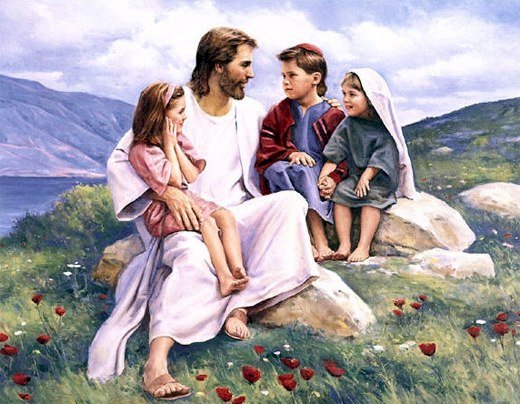 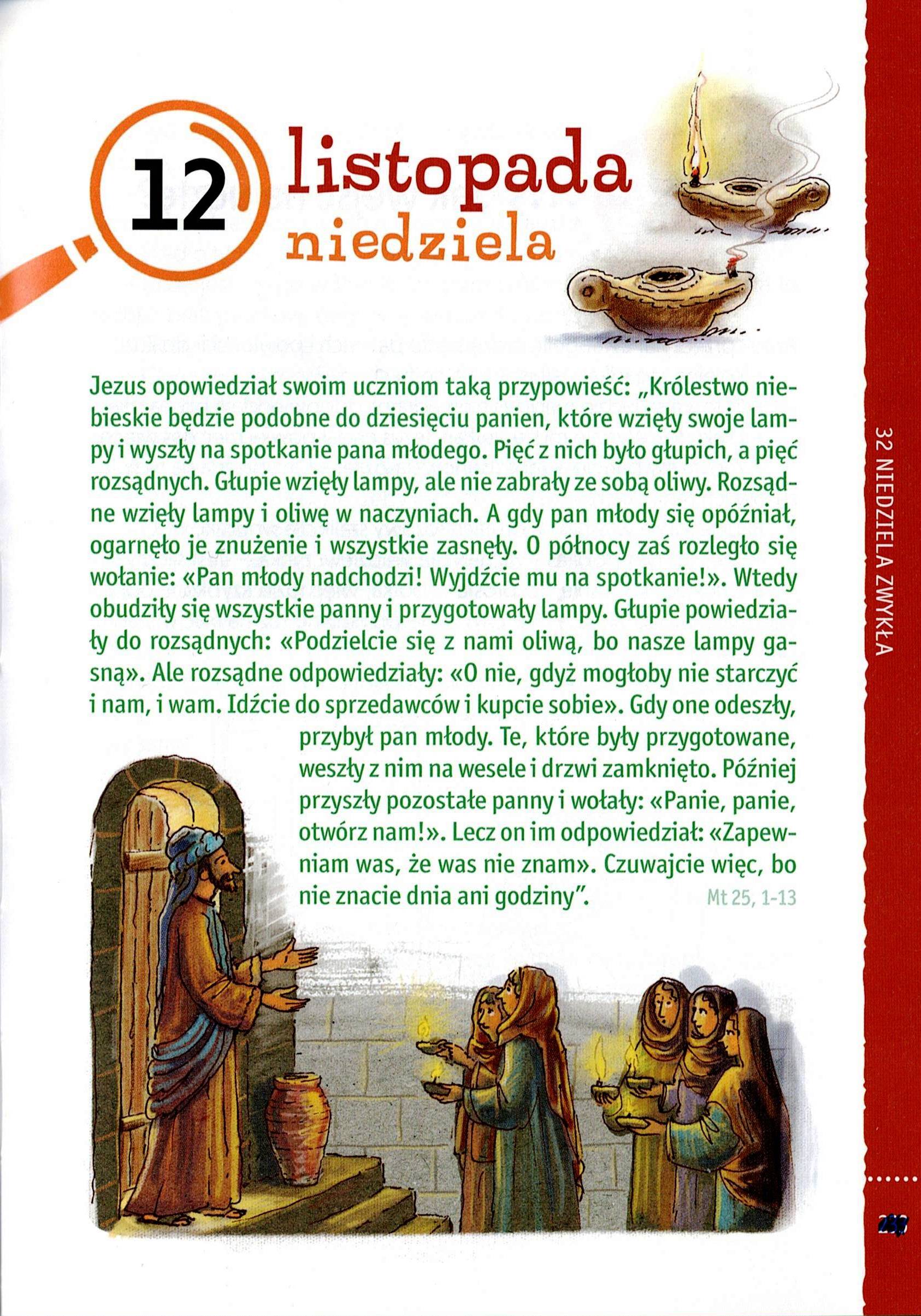 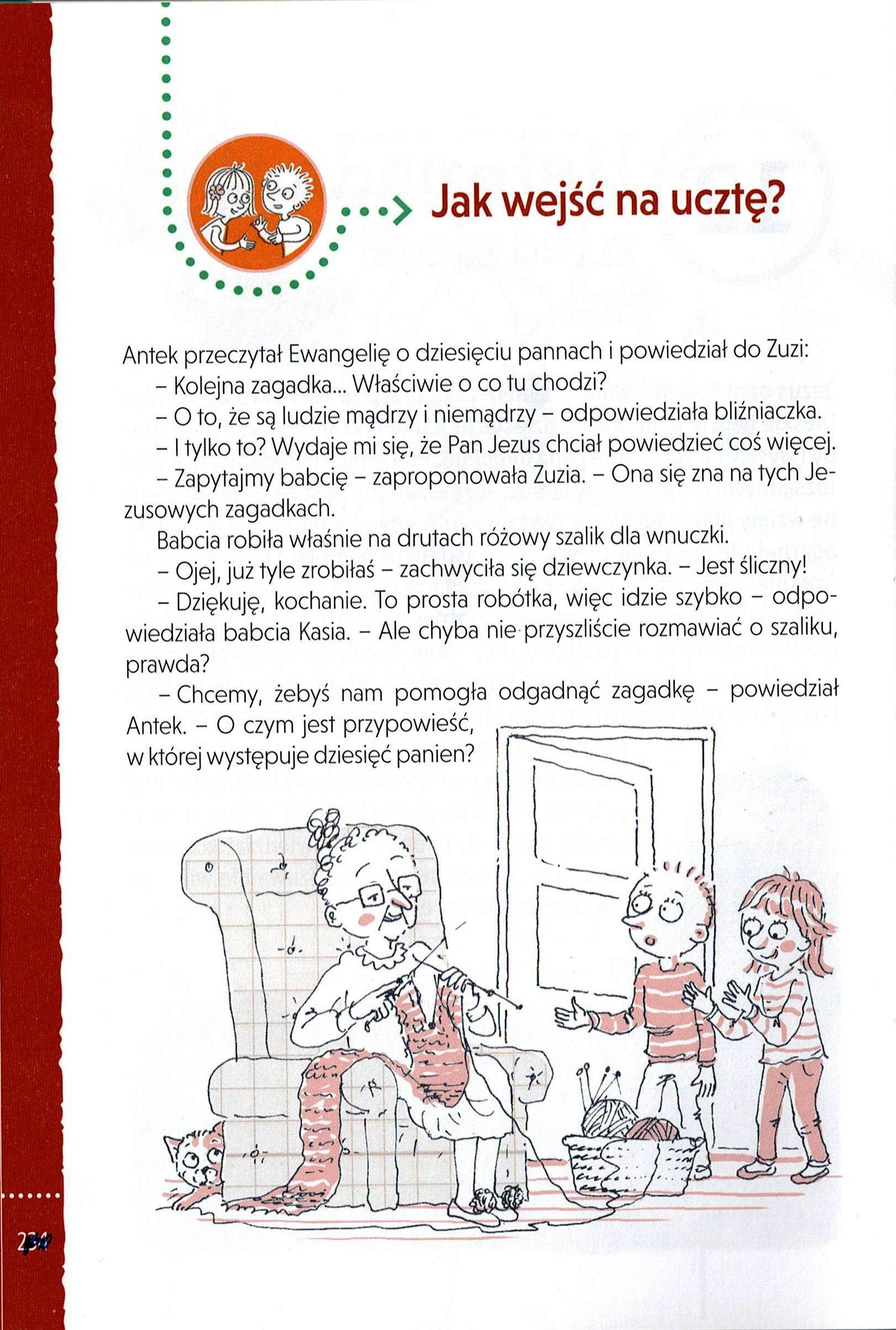 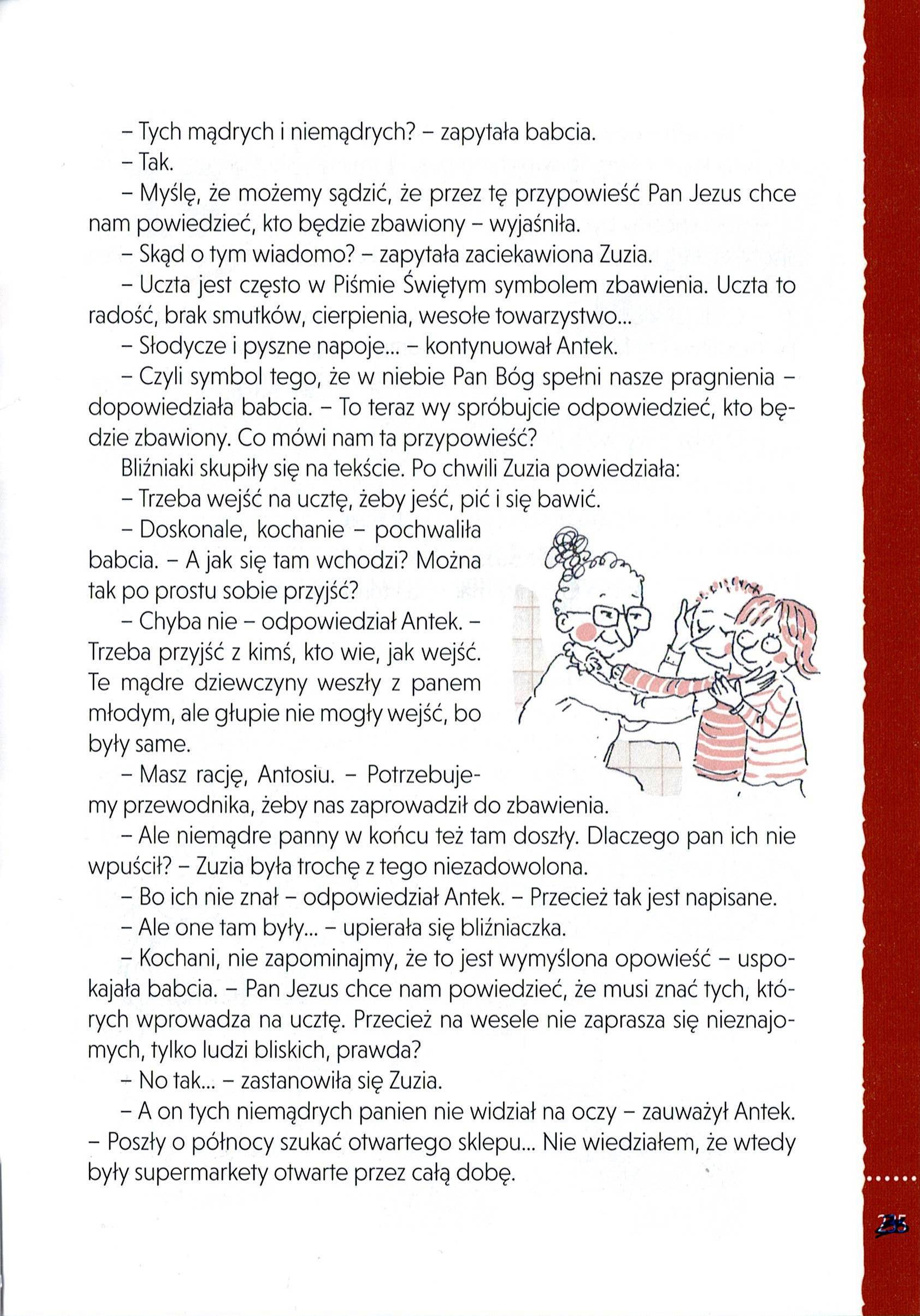 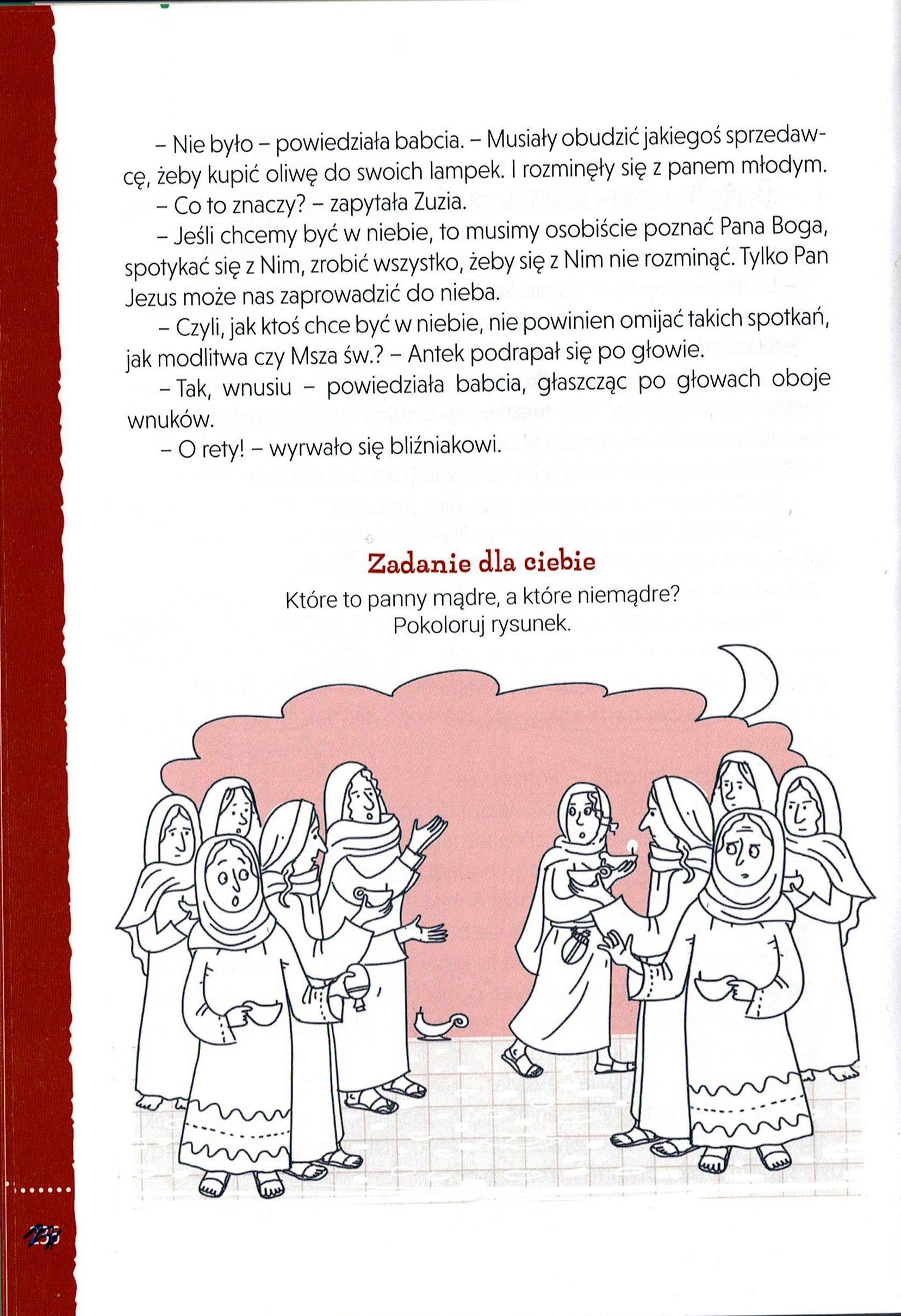 